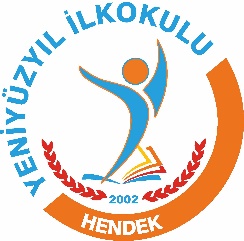 HENDEK YENİYÜZYIL İLKOKULU MÜDÜRLÜĞÜNE	Okulunuzda öğrenim gören dilekçemde açık kimliği yazılı öğrencinizin velisiyim. Okul Öncesi Eğitim ve İlköğretim Kurumları Yönetmeliğinin Devam, Devamsızlığın İzlenmesi ve İzin Verme başlıklı 18. Maddesinin 3/d “Öğrencinin geçerli mazereti ve velinin başvurusu üzerine okul yönetimi tarafından bir öğretim yılı içerisinde 15 güne kadar izin verilebilir.” hükmünden bahisle; yukarıda belirtilen tarihler arasında çocuğumu okula gönderemeyeceğimden anılan tarihlerde izinli sayılması hususunda;Gereğini bilgilerinize arz ederim.											           /       /202…
									              İmza    VeliÖĞRENCİNİNADI SOYADI:T.C. KİMLİK NO:SINIF / ŞUBE:İZİN TARİHİ:İZİN SÜRESİ:İZİN SEBEBİ:VELİ BİLGİLERİGsm Tel:(      ) Adres:                                                                        Hendek/SAKARYA